                                                                                   Прокурор об изменениях                                                                                           в законодательстве							Федеральным законом от 31.07.2020 N 278-ФЗ "О внесении изменений в статьи 3.5 и 14.53 Кодекса Российской Федерации об административных правонарушениях"  ужесточена ответственность за продажу насвая и табака сосательного (снюса), а также за продажу несовершеннолетнему табачной продукции или табачных изделий.Согласно внесенным изменениям, в случае продажи насвая, табака сосательного (снюса) виновные граждане будут оштрафованы на сумму от пятнадцати тысяч до двадцати тысяч рублей; должностные лица - от тридцати тысяч до пятидесяти тысяч рублей; юридические лица - от ста тысяч до ста пятидесяти тысяч рублей.Продажа несовершеннолетнему табачной продукции или табачных изделий теперь повлечет наложение административного штрафа: на граждан - в размере от двадцати тысяч до сорока тысяч рублей; на должностных лиц - от сорока тысяч до семидесяти тысяч рублей; на юридических лиц - от ста пятидесяти тысяч до трехсот тысяч рублей.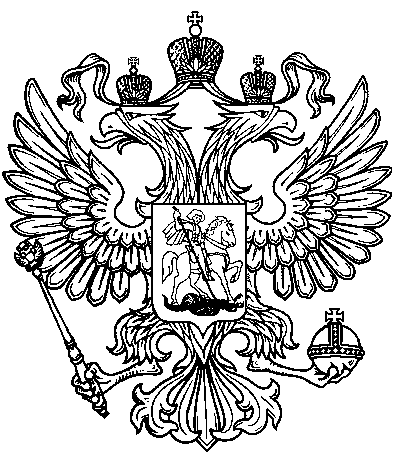 